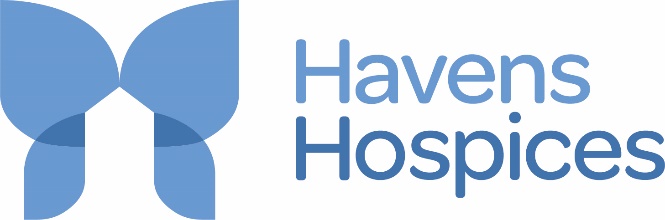 FUNDRAISING ACCOUNT FORM**PLEASE COMPLETE A FORM EVERYTIME YOU SEND MONEY IN (feel free to photocopy as needed)***CERTIFICATES AND ACKNOWLEDGEMENTS ARE SENT OUT WHEN ALL MONIES RECEIVED. PLEASE REMEMBER TO CONTACT US WHEN YOU HAVE FINISHED FUNDRAISINGReceived with thanksFor Office use onlyPAYING IN YOUR MONEYWe want to make sure that your donations are processed promptly and correctly. Please help us by completing this form fully and correctly. Please use a form EVERYTIME you send in money. You can pay in your donation by any of the following methods:BY POSTYou can post cheques (ONLY) to:Virtual London Marathon 2022Fair Havens Hospice226 Priory CrescentSouthend on SeaSS2 6PRAll cheques should be made payable to: HAVENS HOSPICESPlease remember to enclose a completed form with the donation.BY BACSYou can bank the donation into your account and then transfer the money by BACS to our account:
HAVENS HOSPICES6063440555 50 28Please quote ref: VIRTLM21 and your nameIN PERSON
We accept donations in person at our two office sites during working hours ONLY Mon – Fri 9am - 5pm. Please make the member of staff aware that you are handing in a donation so that the donation is processed correctly.The Heath Centre		      Reception			           Little Havens			      Fair Havens Hospice	           Daws Heath Rd		      226 Priory Crescent	    	Benfleet			      Southend on Sea 		           SS7 2LH			      SS2 6PR		           It will also help us if you can drop an email or call to let us know you have made the donation.Thank you for your support.  NameAddressPhone NumberEmail AddressTotal Enclosed*£ *If sending in with a collection tin/bucket please state: NOT COUNTEDGift SubtypeAppealFundDonation AreaConstituent IDBatch/Sequence NoUVIRTLM22HHEvents